especial dia das mães Você conheceu a história das amigas Conchita, Luciana e Jade. Que tal fazer igual a Jade e criar um presente bem especial para a mamãe? Use toda sua criatividade e mãos à obra. Se conseguir fazer escondido de sua mãe, escolha uma das três opções de sugestão de presente, caso não consiga faça junto com ela. (As sujestões estão no final da proposta)Você não precisa usar exatamente os materiais que estão na foto; você pode usar os materiais que tiver em sua casa. Use a imaginação, criatividade e improviso! Separe materiais como: tesoura, papel, cola. Agora, é só iniciar seu trabalho com muito capricho!Depois que você entregar o presente, tire uma foto com ele e sua mãe e encaminhe para mim. Lembre-se: assim como os beijinhos que Jade colocou na caixinha, todo o trabalho, esforço e carinho que você teve durante o processo será muito especial para sua mãe!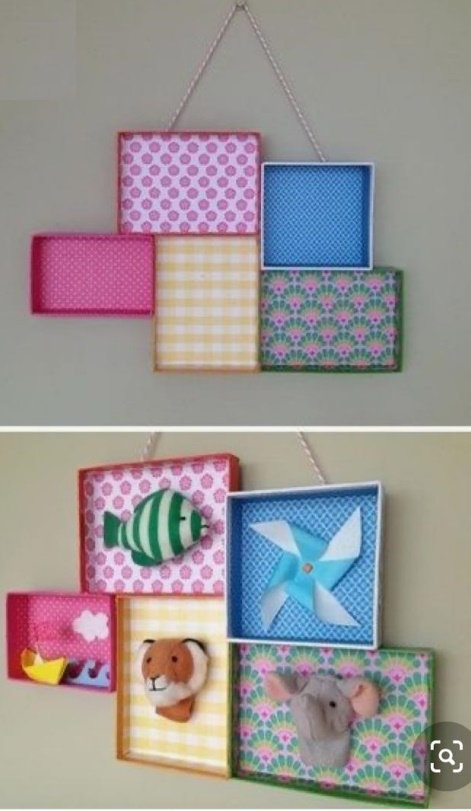 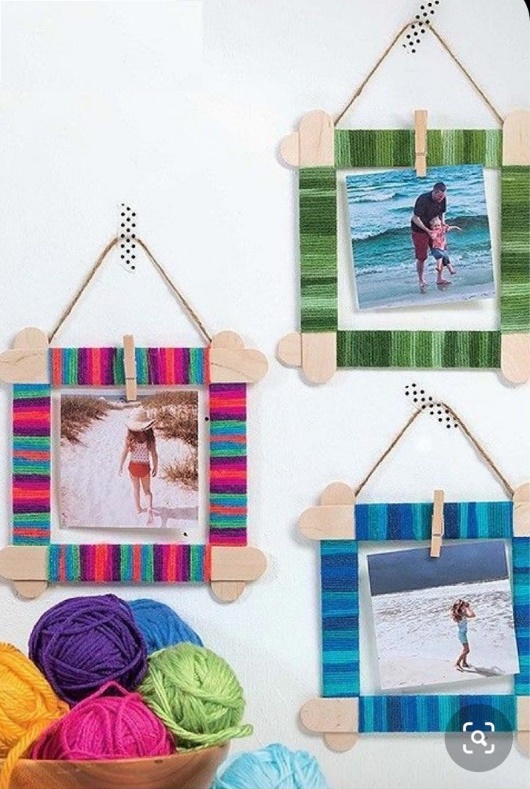 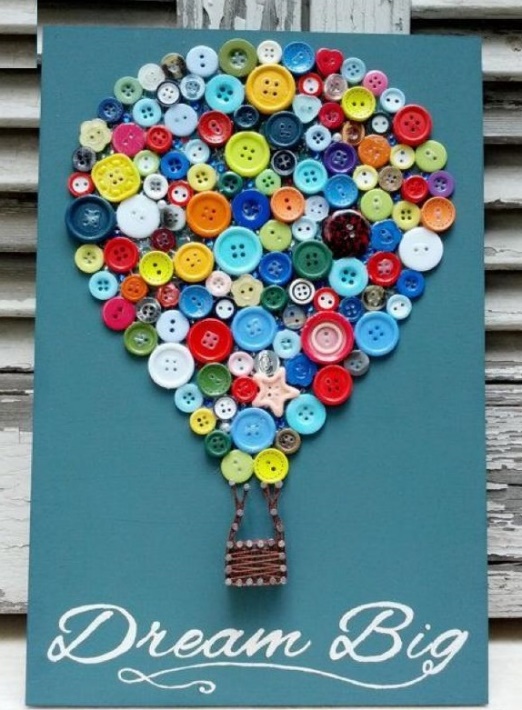 